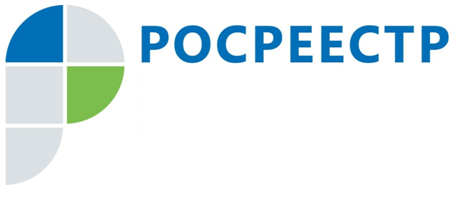 Росреестр выдал более 64 тысяч выписок ЕГРН в рамках оказания помощи пострадавшим от наводнения гражданамУправление Росреестра по Иркутской области продолжает оказывать помощь гражданам, пострадавшим в конце июня в результате наводнения в Приангарье. По состоянию на 7 ноября 2019 года ведомством выдано более 64 тысяч выписок из Единого государственного реестра недвижимости (ЕГРН), в том числе подтверждающих права отдельного лица на объекты недвижимости в любом субъекте РФ.Министерством строительства и жилищно-коммунального хозяйства Иркутской области, Министерством социального развития, опеки и попечительства Иркутской области в соответствии с Постановлением Правительства РФ от 18.07.2019г. № 916 направляются в Управление Росреестра по Иркутской области списки граждан, пострадавших в результате наводнения. Ведомством проводятся мероприятия по согласованию данных списков (проверка сведений ЕГРН о правообладателях, о площади утраченных жилых помещений или поврежденных жилых помещений по указанным адресам). Всего с августа 2019 года Управлением Росреестра по Иркутской области согласовано 423 списка на 20 218 человек.     «Услуги Росреестра пострадавшим гражданам предоставляются в первоочередном порядке. Решения по таким обращениям принимаются очень быстро – в течение одного дня.  В связи с чрезвычайной ситуацией нагрузка по осуществлению учетно-регистрационной деятельности в Управлении Росреестра по Иркутской области выросла на 7,7%. Специалисты ведомства работают во внеурочное время, в том числе и в выходные дни», - говорит руководитель Управления Росреестра по Иркутской области Виктор Жердев.Дополнительную юридическую помощь граждане могут получить на базе консультационных пунктов, открытых в пострадавших территориях. На сегодняшний день к сотрудникам ведомства за консультацией обратилось более 800 человек.Кроме того, продолжает работу открытая в конце июня «горячая линия» Управления Росреестра по Иркутской области. Телефоны «горячей линии»: 89294310905; 89294310978. По информации Управления Росреестра по Иркутской области